Исполнительного комитета Нижнекамского района Республики ТатарстанМуниципальное  учреждение «Управление дошкольного  образования»районное методическое объединение старших и подготовительных к школе  группОрганизованная образовательная деятельностьпо ознакомлению с предметным окружением в старшей группе «Часовая мастерская»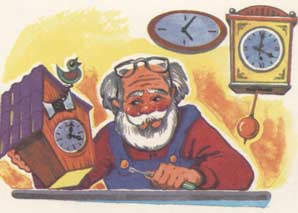 МахмутоваЕкатерина Александровнавоспитатель Iкв.категорииКомарова Людмила Николаевнавоспитатель  Iкв.категории                                                               МБДОУ «Детский сад комбинированного вида»   №3 «Огонек»                                                                                                                      пгт Камские ПоляныНижнекамского района                                                  Республики Татарстан2016 гХод организованной образовательной деятельности:(Дети входят в зал и присаживаются на стульчики полукругом).(Включается слайд с боем курантов)(Сл.2) Вос-ль: Кто догадался, что это за звук?  (Ответы детей)Вос-ль: Где находятся эти часы? (Ответы детей)Вос-ль: Самые знаменитые часы России- Кремлевские куранты, установленные на Спасской  башне появились в начале XVIIв.их Несколько столетий Спасскую башню Кремля украшают часы. Целая бригада  опытных часовщиков обслуживают их работу, следят, что бы часы не отставали и не  торопились. 31 декабря с первым ударом Кремлевских  курантов страна вступает в Новый год.  Услышав бой знаменитых часов, мы желаем друг другу  счастья и поздравляем с Новым годом!Скажите, а где в больших городах  могут висеть часы?(Ответы детей). (Сл.3,4) Вос-ль: На городских улицах и площадях тоже есть часы. Их устанавливают на башнях, зданиях вокзалов, театров и кинотеатров. (Сл.5)  Вос-ль: Скажите,  а в Камских Полянах есть уличные часы?(Ответы детей).Вос-ль: Правильно такие часы висят на кинотеатре «Чулман- Су». (Сл.6) А теперь поговорим других о видах часов. Мы с вами собрали большую выставку  часов. Вы принесли их из дома. Это домашние часы. Какие они бывают?(Ответы детей).(Сл.7) Вос-ль: Если на руке- наручные. На стене- настенные. На полу- напольные. А теперь я вам предлагаю рассказать о часах, которые вы принесли из дома.(Дети выходят берут часы которые они принесли из дома и рассказывают о них. Кому принадлежат эти часы? Кто ими пользуется?)Вос-ль: Мы с вами послушали очень много нового и интересного о часах. А скажите мне как вы думаете, для чего люди изобрели часы?(Ответы детей: чтобы знать время, когда спать, когда вставать, когда кушать, играть, мыться).(Сл.8) Вос-ль: А какие часы умеют куковать?Дети: Часы с кукушкой.Вос-ль: Сейчас прослушаем  стихотворение. Ребенок (Самира): Прокофьева Софья «Часы с кукушкой»Часы с кукушкойЖивёт в часах кукушка
И время стережёт.
Ведь это не игрушка,
Вести минуткам счёт! 
А тут часы отстали…
Бывает, не везёт!..
Наверное устали, 
Иль кончился завод? (Сл.9) ФИЗМИНУТКА «Часы»(Сл.10) Вос-ль: Давным-давно, когда еще не было часов, люди тоже следили за временем, но как сейчас мы узнаем. Стихотворение О.Шалимовой «Солнечные часы».Ребенок (Дарина) : Я у солнышка спросила,Сколько времени сейчас.Солнце палку осветило,Показало! Вот те раз?Но потом я догадалась!Палочку воткнула в грунт,Круг вокруг нарисовала,Числа, циферки- все тут!Тень от палочки мгновенно,Показала мне тот час!Только помнить нужно – север,На двенадцати у нас!(Сл.11,12) Вос-ль: Циферблат солнечных часов таких часов помещали на открыто ярко освещенном солнцем месте, а стрелкой служил стержень, отбрасывающий тень на циферблат. Но пользоваться солнечными часами человек мог не всегда. Почему? (Ответы детей: если нет солнца, то часами нельзя пользоваться).(Сл.13) Вос-ль: Посмотрите, вот еще одни древние часы.  Их называют – огненными.(Сл.14) Вос-ль:  Еще одни старинные часы- водяные. Греки называли свои водяные часы «Клепсидрой»- похитительницей воды.Ребенок (Ваня): Александр Савостьянов «Водяные часы»Водяные часы – Клепсидра.
Наполняет сосуд вода.
Прибывает вода… Всем видно –
Поднимается вверх тогда!(Сл. 15) Вос-ль: В современном мире водяные часы  широко применяются во Франции, в телеигре «Ключи от форда Байярда» и представляет собой поворотный механизм  с иней водой. (Сл.16) Так же используют в современном мире водяные часы.(Сл. 17) Вос-ль: Еще есть часы, которые называются маслеными. В древние времена такие часы использовали  люди, которые трудились в пещерах и добывали  уголь и полезные ископаемые. Рудокопы налива в глиняный горшок масло. Работали они, пока тлел фитилек, освещая подземные стены. (Сл.18)Вос-ль: Из седой старины пришли к нам и песочные часы. А сейчас прослушаем стихотворение.Ребенок (Рамиля): Галина Суханова «Песочные часы»Песочные часы пересыпают время,Ведут они учет удачам и потерям.Песчинки бугорком лежат на дне сосуда.И каждая из них как маленькое чудо.Вос-ль: Песочные часы представляют собой два небольших сосуда, имеющих  форму конусов, соединенных вершинами друг с другом, с узким отверстием в месте соединения сосудов. В верхнем сосуде находится песок, который тонкой  струйкой просачивается сквозь отверстие в нижний сосуд. Когда весь песок из  верхнего сосуда окажется в нижнем, проходит определенное время, например, одна минута. А скажите где можно использовать такие часы?(Ответы детей: в больнице при принятии лечебных процедур).(Сл.19) Вос-ль: Представьте, что мы с вами взяли песочные часы на прогулку. Удобно ли нам ими пользоваться? Почему?(Ответы детей: забудем, когда их необходимо переворачивать).(Сл.20) Вос-ль: Я предлагаю вам сесть за столы и сейчас мы с вами будем изобретать новый вид часов. (Дети садятся за столы. За первым столом дети будут изобретать- сахарные часы, за вторым столом- солевые часы, за столом- манные часы. Дети берут приготовленные бутылочки (2 шт.) и соединяют их между собой скленными крышками с проделанными внутри  дырочками . В одну бутылочку дети с помощью ложки насыпают вещество и закрывают бутылочку крышкой. Затем прикручивают вторую бутылочку. Затем переворачиваем бутылочку и засекаем время за которое из одной бутылочки пернесыпется одно вещество в другую бутылочку).Вос-ль: А теперь скажите где мы можем использовать каждый вид часов?(Ответы детей).Тема:«Какие бывают часы»Образовательные Социально-коммуникативное развитие, познавательное развитие, речевое развитие.Вид: Познавательное.Тип:ИнтегрированноеПрограммное содержание:Цель: Расширить представление детей об окружающем мире; о приборах измеряющих время- часах.Задачи: 1.Познакомить детей с историей часов.2.Вызвать интерес к понятию «время».3.Рассказать детям о том, что часы созданы трудом многих людей, люди усовершенствовали их, чтобы ими  было удобно  пользоваться.4.Развивать умение наблюдать, анализировать, сравнивать и выделять характерные признаки  предметов.5. Воспитывать интерес к истории предметов.6. Воспитывать усидчивость во время выполнения заданий.Методические приемы:Загадки, рассказ воспитателя, вопросы к детям, просмотр слайдов, физминутка.Словарная работа:Солнечные, водяные, песочные, огненные, настольные, напольные, наручные и электронные часы.Оборудование и материалы:Слайды с различными видами часов, ноутбук, выставка часов принесенных из дома, бутылки для создания различных видов сыпучих часов, манка, песок, соль, стаканчики (3 шт), ложки, подносы.Предварительная работа:1.Расматривание рисунков и фотографий с различными часами.2.Чтение литературных произведений: «Часы с боем», «Часы с кукушкой», «Петушок», «Сказка о потерянном времени», загадки, потешки, считалки.3.Использование дидактических  игр «Все о времени», «Учим часики».4. «Узнай время»,  «Время года», «Время суток».Структура  ООД:1.Вводная часть:3 мин.2.Основная часть- 20 мин3. Заключительная часть- 10 мин.